РЕЗЮМЕ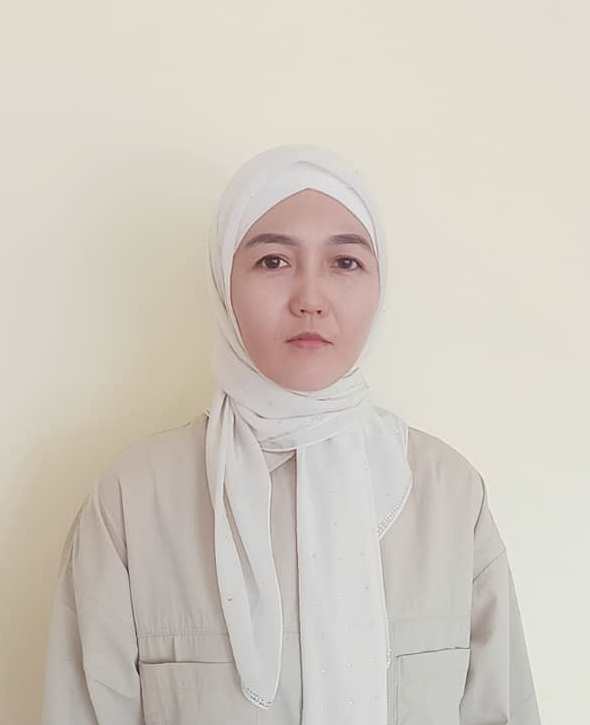 Ботобекова Айнура ЖоробаевнаТуулган жылы 1988-жылдын 19-октябры Туулган жериБаткен району,Бужум айылыУлутуКыргызЖарандыгыКыргыз РеспубликасыБилимиОш мамлекеттик университети,орус тили жана адабияты,Ош мамлекеттик университети педагогика,психология жана дене тарбия факультети Адистиги1) орус тили жана адабияты мугалими2) Дене тарбия мугалими Жалпы эмгек стажы7 жылОшМУдагы эмгек стажы3 жыл Иш тажрыйбасы2011-2014 жж.кассир-оператор банк «Компаньон»2018-2019-жж оператор банк «Компаньон»2019-Ош мамлекеттик университетинин илимий китепканасында китепканачы2020-Ош мамлекеттик университетинин №1 факультеттер аралык дене тарбия кафедрасынын улук лаборанты,окутуучулук айкалыштыруу2021-2022-жж Эл аралык билим беруу программалар колледжинин дене тарбия мугалими2022-2023-жж Индустриалдык-педагогикалык колледжинин  Дене тарбия жетекчилигинин дене тарбия мугалимиСыйлыктары 2019-ж февраль,Республикалык 30 жаштан жогорку аялдар арасындагы “Дилгир” лигасында 1- даражадагы диплом2020-Ош шаардык дене тарбия жана спорт комитети тарабынан уюштурулган  мелдеште 1- орун2020-факультеттер аралык мелдеште 1- орун2021- Ош шаардык дене тарбия жана спорт комитети тарабынан уюштурулган  мелдеште 1- орун2021- Ош шаардык дене тарбия жана спорт комитети тарабынан уюштурулган  мелдеште 1- орун2021-Ош облустук жана Ош шаардык профсоюздук кошуундун ЖОЖдор аралык  мелдеште 1-орун2021-факультеттер аралык мелдеште 1- орун2021-КРнын билим беруу системасынын кызматкерлеринин арасындагы “ден соолук” 2021 спартакиадасынын ВОЛЕЙБОл мелдеши боюнча 1-орун2021-ОшМУнун курама командасынын байгелуу орунду камсыздашы учун эн мыкты оюн корсоткондук  жана университеттин спорт тармагынын онугушуно салым кошкондугу учун “ЫРААЗЫЧЫЛЫК КАТ”2021-ХХ Эл аралык Ыссык-Кол оюндарында 2-орун2022- Ош шаардык дене тарбия жана спорт комитети жана мэрия тарабынан уюштурулган мелдеште 1-орун2022-Ош облустук жана шаардык профсоюздук кошуундун ЖОЖдор  аралык мелдеште 1-орун2022-КРнын кыз-келиндер арасындагы клубдук XIV чемпионатында вк “Университет” клубу1-тур 2-орун2-тур 1-орун3-тур 1-орун XIV чемпионатынын ЧЕМПИОНУ 1-даражадагы ДИПЛОМ2022-ж ФВКРдин президентинин кубогунда  “Университет”  волейюол клубу  1- орун2022-ж КРнын билим беруу системасынын кызматкерлеринин арасындагы “Ден соолук”2022 спартакиадасынын  ВОЛЕЙБОЛ мелдеши боюнча 1- даражадагы ДИПЛОМ2022-ж Орусиянын Москва шаарындагы кыз-келиндер арасында волейбол лигасынын катышуучусу.2023-Ош шаарындагы жаштык дирекциясы тарабынан уюштурулган “ден соолук 2023” спартакиадасында 1- даражадагы диплом.Волейбол боюнча Кыргыз Республикасынын спорт чебериКомпьютердик билимиТалапка ылайыктуу,Тил билүү денгээлиКыргызча, орусча,Үй-бүлөөлүк абалыКызы Шералиева Сумая Үй дарегиОш шары, Салиева 44 кочосу,122 батирБайланыш телефону0222 92-05-05Электрондук дарегиSumaya.ainura19@gmail.com